ÖNEMLİ : Bu form Kamu Kuruluşlarındaki personelin kısa süreli izin isteği ile Belediye sınırları içerisinde görevlendirmelerde kullanılır.		OLUR…. / …. / 20…Adı, Soyadı, Unvanı, İmzası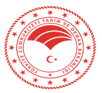 ÇORUM İL TARIM VE ORMAN MÜDÜRLÜĞÜKISA SÜRELİ İZİN VE GÖREV FORMUDokuman KoduTOB. İKS./KYS.FRM.016ÇORUM İL TARIM VE ORMAN MÜDÜRLÜĞÜKISA SÜRELİ İZİN VE GÖREV FORMURevizyon No:001ÇORUM İL TARIM VE ORMAN MÜDÜRLÜĞÜKISA SÜRELİ İZİN VE GÖREV FORMURevizyon Tarihi:02/01/2019ÇORUM İL TARIM VE ORMAN MÜDÜRLÜĞÜKISA SÜRELİ İZİN VE GÖREV FORMUYürürlün Tarihi05.02.2018ÇORUM İL TARIM VE ORMAN MÜDÜRLÜĞÜKISA SÜRELİ İZİN VE GÖREV FORMUSayfa Sayısı1 / 1Adı SoyadıAdı SoyadıİmzasıBirimiBirimiUnvanıUnvanıSicil NumarasıSicil Numarasıİzin Süresiİzin Süresi… saatNot:Talep edilen izin en az 4 saat ve üzerinde olmalıdır.Not:Talep edilen izin en az 4 saat ve üzerinde olmalıdır.Not:Talep edilen izin en az 4 saat ve üzerinde olmalıdır.Not:Talep edilen izin en az 4 saat ve üzerinde olmalıdır.Not:Talep edilen izin en az 4 saat ve üzerinde olmalıdır.TarihBaşlama SaatiBitiş SaatiBitiş SaatiBitiş Saatiİletişim BilgileriCep Telefonu